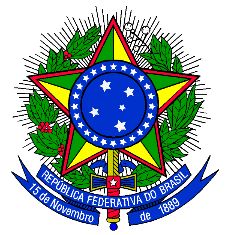 SERVIÇO PÚBLICO FEDERALUNIVERSIDADE FEDERAL DO SUL E SUDESTE DO PARÁ - UNIFESSPAINSTITUTO DE CIÊNCIAS EXATAS - ICEPROGRAMA DE PÓS-GRADUAÇÃO EM QUÍMICA - PPGQMESTRADO ACADÊMICO EM QUÍMICAFicha de Matrícula ______________________________________Assinatura do MestrandoNOME COMPLETO:NOME COMPLETO:NOME COMPLETO:E-MAIL:E-MAIL:E-MAIL:NOME DA MÃE:NOME DA MÃE:NOME DA MÃE:NOME DO PAI:NOME DO PAI:NOME DO PAI:DATA DE NASCIMENTO:                                                                  TIPO SANGUINEO:DATA DE NASCIMENTO:                                                                  TIPO SANGUINEO:DATA DE NASCIMENTO:                                                                  TIPO SANGUINEO:DATA DE NASCIMENTO:                                                                  TIPO SANGUINEO:DATA DE NASCIMENTO:                                                                  TIPO SANGUINEO:DATA DE NASCIMENTO:                                                                  TIPO SANGUINEO:DATA DE NASCIMENTO:                                                                  TIPO SANGUINEO:DATA DE NASCIMENTO:                                                                  TIPO SANGUINEO:DATA DE NASCIMENTO:                                                                  TIPO SANGUINEO:DATA DE NASCIMENTO:                                                                  TIPO SANGUINEO:DATA DE NASCIMENTO:                                                                  TIPO SANGUINEO:DATA DE NASCIMENTO:                                                                  TIPO SANGUINEO:DATA DE NASCIMENTO:                                                                  TIPO SANGUINEO:DATA DE NASCIMENTO:                                                                  TIPO SANGUINEO:DATA DE NASCIMENTO:                                                                  TIPO SANGUINEO:DATA DE NASCIMENTO:                                                                  TIPO SANGUINEO:DATA DE NASCIMENTO:                                                                  TIPO SANGUINEO:DATA DE NASCIMENTO:                                                                  TIPO SANGUINEO:RAÇA:ESTADO CIVIL:ESTADO CIVIL:ESTADO CIVIL:ESTADO CIVIL:ESTADO CIVIL:ESCOLA DE CONCLUSÃO DO ENSINO MÉDIO:ESCOLA DE CONCLUSÃO DO ENSINO MÉDIO:ESCOLA DE CONCLUSÃO DO ENSINO MÉDIO:ESCOLA DE CONCLUSÃO DO ENSINO MÉDIO:ESCOLA DE CONCLUSÃO DO ENSINO MÉDIO:ESCOLA DE CONCLUSÃO DO ENSINO MÉDIO:ESCOLA DE CONCLUSÃO DO ENSINO MÉDIO:ESCOLA DE CONCLUSÃO DO ENSINO MÉDIO:ESCOLA DE CONCLUSÃO DO ENSINO MÉDIO:ESCOLA DE CONCLUSÃO DO ENSINO MÉDIO:ANO DE CONCLUSÃO:ANO DE CONCLUSÃO:ANO DE CONCLUSÃO:NATURALIDADE: cidade/estado/paísNATURALIDADE: cidade/estado/paísNATURALIDADE: cidade/estado/paísRG:RG:Órgão emissor:Órgão emissor:Órgão emissor:Órgão emissor:Órgão emissor:Órgão emissor:Órgão emissor:Órgão emissor:Data de expedição:Data de expedição:Data de expedição:Data de expedição:Data de expedição:Data de expedição:Data de expedição:UF:CPF:CPF:CPF:TÍTULO DE ELEITOR:TÍTULO DE ELEITOR:TÍTULO DE ELEITOR:TÍTULO DE ELEITOR:TÍTULO DE ELEITOR:TÍTULO DE ELEITOR:TÍTULO DE ELEITOR:TÍTULO DE ELEITOR:TÍTULO DE ELEITOR:Zona:Zona:Zona:Zona:Seção:Seção:UF:UF:UF:Certificado Militar:Certificado Militar:Certificado Militar:Certificado Militar:Certificado Militar:Certificado Militar:Expedição:Expedição:Expedição:Expedição:Expedição:Órgão:Órgão:Órgão:Série:Série:Categoria:Categoria:ENDEREÇO RESIDENCIAL:ENDEREÇO RESIDENCIAL:ENDEREÇO RESIDENCIAL:ENDEREÇO RESIDENCIAL:TELEFONES:TELEFONES:TELEFONES:POSSUI VÍNCULO EMPREGATÍCIO:POSSUI VÍNCULO EMPREGATÍCIO:POSSUI VÍNCULO EMPREGATÍCIO:POSSUI VÍNCULO EMPREGATÍCIO:POSSUI VÍNCULO EMPREGATÍCIO:POSSUI VÍNCULO EMPREGATÍCIO:POSSUI VÍNCULO EMPREGATÍCIO:(    ) SIM        (    ) NÃO(    ) SIM        (    ) NÃO(    ) SIM        (    ) NÃO(    ) SIM        (    ) NÃO(    ) SIM        (    ) NÃO(    ) SIM        (    ) NÃO(    ) SIM        (    ) NÃO(    ) SIM        (    ) NÃO(    ) SIM        (    ) NÃO(    ) SIM        (    ) NÃO(    ) SIM        (    ) NÃOPOSSUI VÍNCULO EMPREGATÍCIO:POSSUI VÍNCULO EMPREGATÍCIO:POSSUI VÍNCULO EMPREGATÍCIO:POSSUI VÍNCULO EMPREGATÍCIO:POSSUI VÍNCULO EMPREGATÍCIO:POSSUI VÍNCULO EMPREGATÍCIO:POSSUI VÍNCULO EMPREGATÍCIO:ESTABELECIMENTO:TELEFONE:ESTABELECIMENTO:TELEFONE:ESTABELECIMENTO:TELEFONE:ESTABELECIMENTO:TELEFONE:ESTABELECIMENTO:TELEFONE:ESTABELECIMENTO:TELEFONE:ESTABELECIMENTO:TELEFONE:ESTABELECIMENTO:TELEFONE:ESTABELECIMENTO:TELEFONE:ESTABELECIMENTO:TELEFONE:ESTABELECIMENTO:TELEFONE:POSSÍVEL ORIENTADOR(A):POSSÍVEL ORIENTADOR(A):POSSÍVEL ORIENTADOR(A):POSSÍVEL ORIENTADOR(A):POSSÍVEL ORIENTADOR(A):POSSÍVEL COORIENTADOR:POSSÍVEL COORIENTADOR:POSSÍVEL COORIENTADOR:POSSÍVEL COORIENTADOR:POSSÍVEL COORIENTADOR:ÁREA DE CONCENTRAÇÃO:ÁREA DE CONCENTRAÇÃO:ÁREA DE CONCENTRAÇÃO:ÁREA DE CONCENTRAÇÃO:ÁREA DE CONCENTRAÇÃO:DISCIPLINAS OBRIGATÓRIAS DISCIPLINAS OBRIGATÓRIAS DISCIPLINAS OBRIGATÓRIAS DISCIPLINAS OBRIGATÓRIAS DISCIPLINAS OBRIGATÓRIAS DISCIPLINAS OBRIGATÓRIAS DISCIPLINAS OBRIGATÓRIAS (   ) Química Inorgânica Avançada(   ) Química Orgânica Avançada(   ) Química Analítica Avançada(   ) Físico-Química Avançada(   ) Seminários de Pesquisa I(   ) Química Inorgânica Avançada(   ) Química Orgânica Avançada(   ) Química Analítica Avançada(   ) Físico-Química Avançada(   ) Seminários de Pesquisa I(   ) Química Inorgânica Avançada(   ) Química Orgânica Avançada(   ) Química Analítica Avançada(   ) Físico-Química Avançada(   ) Seminários de Pesquisa I(   ) Química Inorgânica Avançada(   ) Química Orgânica Avançada(   ) Química Analítica Avançada(   ) Físico-Química Avançada(   ) Seminários de Pesquisa I(   ) Química Inorgânica Avançada(   ) Química Orgânica Avançada(   ) Química Analítica Avançada(   ) Físico-Química Avançada(   ) Seminários de Pesquisa I(   ) Química Inorgânica Avançada(   ) Química Orgânica Avançada(   ) Química Analítica Avançada(   ) Físico-Química Avançada(   ) Seminários de Pesquisa I(   ) Química Inorgânica Avançada(   ) Química Orgânica Avançada(   ) Química Analítica Avançada(   ) Físico-Química Avançada(   ) Seminários de Pesquisa I(   ) Química Inorgânica Avançada(   ) Química Orgânica Avançada(   ) Química Analítica Avançada(   ) Físico-Química Avançada(   ) Seminários de Pesquisa I(   ) Química Inorgânica Avançada(   ) Química Orgânica Avançada(   ) Química Analítica Avançada(   ) Físico-Química Avançada(   ) Seminários de Pesquisa I(   ) Química Inorgânica Avançada(   ) Química Orgânica Avançada(   ) Química Analítica Avançada(   ) Físico-Química Avançada(   ) Seminários de Pesquisa I(   ) Química Inorgânica Avançada(   ) Química Orgânica Avançada(   ) Química Analítica Avançada(   ) Físico-Química Avançada(   ) Seminários de Pesquisa IDISCIPLINAS ELETIVAS A SEREM CURSADAS (1º SEMESTRE)DISCIPLINAS ELETIVAS A SEREM CURSADAS (1º SEMESTRE)DISCIPLINAS ELETIVAS A SEREM CURSADAS (1º SEMESTRE)DISCIPLINAS ELETIVAS A SEREM CURSADAS (1º SEMESTRE)DISCIPLINAS ELETIVAS A SEREM CURSADAS (1º SEMESTRE)DISCIPLINAS ELETIVAS A SEREM CURSADAS (1º SEMESTRE)DISCIPLINAS ELETIVAS A SEREM CURSADAS (1º SEMESTRE)(   ) __________________________________________(   )___________________________________________(   )___________________________________________(   )___________________________________________(   ) __________________________________________(   )___________________________________________(   )___________________________________________(   )___________________________________________(   ) __________________________________________(   )___________________________________________(   )___________________________________________(   )___________________________________________(   ) __________________________________________(   )___________________________________________(   )___________________________________________(   )___________________________________________(   ) __________________________________________(   )___________________________________________(   )___________________________________________(   )___________________________________________(   ) __________________________________________(   )___________________________________________(   )___________________________________________(   )___________________________________________(   ) __________________________________________(   )___________________________________________(   )___________________________________________(   )___________________________________________(   ) __________________________________________(   )___________________________________________(   )___________________________________________(   )___________________________________________(   ) __________________________________________(   )___________________________________________(   )___________________________________________(   )___________________________________________(   ) __________________________________________(   )___________________________________________(   )___________________________________________(   )___________________________________________(   ) __________________________________________(   )___________________________________________(   )___________________________________________(   )___________________________________________